Общественная палата Гатчинского муниципального района Приглашаем принять участие в конкурсе!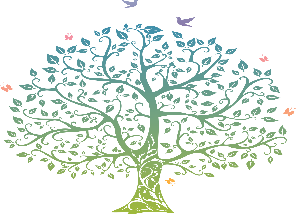 Общественная палата Ленинградской области объявила о начале подготовительного этапа ежегодного конкурса для школьников «Мое семейное древо».          Конкурс проводится среди учащихся, обучающихся и проживающих на территории Ленинградской области в  трех возрастных группах: 1 - 4 классы, 5 - 8 классы, а также 9 - 11 классы общеобразовательных учреждений.     Уполномоченным органом по организации и проведению промежуточного этапа Конкурса в Гатчинском муниципальном районе выступает Общественная палата Гатчинского муниципального района.Методическое сопровождение районного этапа Конкурса оказывает комиссия по социальной политике, делам ветеранов, патриотическому воспитанию, вопросам культуры, молодёжной политики, физической культуры и аппарат Общественной палаты Гатчинского муниципального района.       С Положением о порядке проведения конкурса «Моё семейное древо-2020. Династия защитников», критериями отбора победителей можно ознакомиться на официальном сайте Общественной палаты Ленинградской области в разделе /новости/ 15 октября 2020 года, либо на официальном сайте Гатчинского муниципального района в разделе Общественная палата /новости/ 28 октября 2020 года.Сроки проведения Конкурса: С 15 октября по 17 ноября 2020 года - подготовка участниками Конкурса работ.С 18 ноября по 2 декабря 2020 года - прием конкурсных работ. Конкурсные работы и заполненная анкета участника конкурса (Приложение №4 к Положению о порядке проведения конкурса) в электронном виде  представляются оператору  конкурсной комиссии    Общественной палаты Гатчинского муниципального района Гриненко Жанете Александровне на электронный адрес: jgrin41@mail.ru (м.т.8 931 352 39 80). С 3 декабря по 8 декабря 2020 года - заседание конкурсной комиссии Общественной палаты Гатчинского муниципального района, подведение промежуточных итогов Конкурса и направление результатов в конкурсную комиссию Общественной палаты Ленинградской области.С 8 декабря по 11 декабря 2020 года - подведение итогов Конкурса конкурсной комиссией Общественной палаты Ленинградской области;С 14 декабря по 18 декабря 2020 года - объявление итогов Конкурса, награждение победителей.Председатель Общественной палаты                                                                 М.В.Кравчук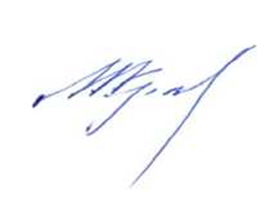 